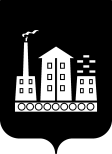 АДМИНИСТРАЦИЯГОРОДСКОГО ОКРУГА СПАССК-ДАЛЬНИЙ ПОСТАНОВЛЕНИЕ16 декабря 2020 г.        г. Спасск-Дальний, Приморского края                 № 612-паО внесении изменений  в постановление Администрации городского округа Спасск-Дальний от 25 мая 2017 года № 234-па «Об утверждении муниципальной программы  «Благоустройство территории городского округа Спасск-Дальний на 2017-2022 годы»	   В соответствии  с Жилищным Кодексом Российской Федерации,  Федеральным законом от 06 октября 2003 года  № 131-ФЗ «Об общих принципах организации местного самоуправления в Российской Федерации», Уставом городского округа Спасск-Дальний, Правилами благоустройства и санитарного содержания территории городского округа Спасск-Дальний, утвержденными решением Думы городского округа Спасск-Дальний от  28 декабря 2016 года         № 99-НПА,  постановлением Администрации городского округа Спасск-Дальний от 15 апреля 2014 года  № 291-па  «Об утверждении Порядка принятия решений о разработке, формировании, реализации и проведении оценки эффективности муниципальных программ  городского округа Спасск-Дальний», в целях установления единого порядка содержания территории и осуществления мероприятий по благоустройству, Администрация городского округа Спасск-ДальнийПОСТАНОВЛЯЕТ:                1. Внести в постановление Администрации городского округа Спасск-Дальний от 25 мая 2017 года № 234-па «Об утверждении муниципальной программы  «Благоустройство территории городского округа Спасск-Дальний на 2017-2022 годы»  (в редакции постановлений от 21 декабря 2017 года № 594-па, от 23 апреля 2018 года № 156-па, от 11 декабря 2018 года № 440-па, от 8 мая                 2019 года №196-па,  от 28 февраля 2020 года № 84-па, от 30 апреля 2020 года          № 210-па, от 30 июля 2020 года № 353-па) следующие изменения:              1.1  в паспорте программы десятую позицию  изложить в следующей редакции:  1.2 раздел 5. «Ресурсное обеспечение программных мероприятий» изложить в следующей редакции:«5. Ресурсное обеспечение программных мероприятийФинансирование проведения мероприятий,  указанных в  п.1.5 перечня основных мероприятий программы, осуществляется за счет местного бюджета- 500 000 руб., федерального  и краевого бюджетов  -  3 254 626,70  руб.Финансирование  остальных мероприятий программы осуществляется за счет средств местного бюджета. Общий объем финансирования программы – 39 278 499,70 руб., в том числе:2017 год – 5 352 000 руб. местный бюджет, 3 254 626, 70 руб. федеральный и  краевой бюджет;2018 год –5 539 600,0 руб.; 2019 год – 5 100 000,0- местный бюджет, 1 940 000 ,0  руб.  средства краевого бюджета.2020 год -  7 991 730,0 руб.2021 год - 4 600 000,0 руб.2022 год - 4 600 000,0  руб.            Объемы финансирования Программы за счет бюджетов всех уровней носят прогнозный характер и подлежат уточнению в установленном порядке при формировании бюджетов на очередной финансовый год.»1.2 приложение № 1 к Программе  изложить  в следующей редакции (прилагается).             2. Административному управлению Администрации городского округа Спасск-Дальний  (Моняк)  опубликовать настоящее постановление  в печатных средствах массовой информации  и разместить на официальном сайте правовой информации  городского округа Спасск-Дальний. 	  3. Контроль за исполнением настоящего постановления возложить на заместителя главы Администрации городского округа Спасск-Дальний       Патрушева К.О. Глава  городского округа Спасск-Дальний 	                                           А.К. Бессонов     Приложение          к муниципальной программе       «Благоустройство  городского округа Спасск-Дальний на 2017-2022 годы»(в редакции постановления Администрации городского округа Спасск-дальний от 16.12.2020 № 612-па)Переченьосновных мероприятий, финансируемых из бюджета городского округа Спасск-Дальний на реализацию муниципальной программы «Благоустройство городского округа Спасск-Дальний на 2017-2022 годы»Объемы и источники финансирования программыИсточником финансирования мероприятий Программы являются средства федерального бюджета, бюджета Приморского края и бюджета городского округа Спасск-Дальний. Общий объем финансирования мероприятий Программы составляет 39 278 499,70 руб. (в ценах каждого года), в том числе по годам:2017 год – 8 607 169,70 руб.,2018 год – 5 539 600,0  руб.,2019 год – 7 940 000 руб.,2020 год – 7 991 730,0 руб.2021 год – 4 600 000,0 руб.,2022 год – 4 600 000,0 руб.Средства из федерального бюджета на финансирование Программы —2 701 335,97  руб., в том числе по годам: 2017 год – 2 701 335,97 руб.,2018 год – 0  руб.,2019 год – 0 руб.,2020 год - 0 руб.2021 год – 0 руб.,2022 год – 0 руб. Средства из краевого бюджета на финансирование Программы —2 493 290 ,73 руб., в том числе по годам:2017 год – 553 290,73 руб.,2018 год – 0  руб.,2019 год – 1 940 000 руб.,2020 год - 0 руб.2021 год – 0 руб.,2022 год – 0 руб. Объем средств бюджета городского округа на финансирование Программы —34 083 330,0 руб., в том числе по годам:2017 год – 5 352 000,00 руб.,2018 год – 5 539 600,00  руб.,2019 год – 6 000 000,0 руб.,2020 год – 7 991 730,0  руб.2021 год – 4 600 000,0 руб.,2022 год – 4 600 000 руб.№ п/п№ п/п№ п/пМероприятияФинансирование по годам ( руб.)Финансирование по годам ( руб.)Финансирование по годам ( руб.)Финансирование по годам ( руб.)Финансирование по годам ( руб.)Финансирование по годам ( руб.)Всего ( руб.)ОтветственныйИспонитель (срок исполнения)ОтветственныйИспонитель (срок исполнения)№ п/п№ п/п№ п/пМероприятияВсего ( руб.)ОтветственныйИспонитель (срок исполнения)ОтветственныйИспонитель (срок исполнения)№ п/п№ п/п№ п/пМероприятия2017201820192020     2021     2022Всего ( руб.)ОтветственныйИспонитель (срок исполнения)ОтветственныйИспонитель (срок исполнения)1112345678910101. Благоустройство городского округа Спасск-Дальний1. Благоустройство городского округа Спасск-Дальний1. Благоустройство городского округа Спасск-Дальний1. Благоустройство городского округа Спасск-Дальний1. Благоустройство городского округа Спасск-Дальний1. Благоустройство городского округа Спасск-Дальний1. Благоустройство городского округа Спасск-Дальний1. Благоустройство городского округа Спасск-Дальний1. Благоустройство городского округа Спасск-Дальний1. Благоустройство городского округа Спасск-Дальний1. Благоустройство городского округа Спасск-Дальний1.1. 1.1. 1.1. Содержание и обслуживание (зимнее, летнее)  тротуаров, площадей, скверов и остановок общественного транспорта, покос незакрепленных территорий3 192 392,03 500 000,04 180 000,03  631 012,33 500 000,03 500 000,021 503 404,021 503 404,0Администрация города(2017 – 2022 г.)1.2.1.2.1.2.Покос незакрепленных территорий.540 000,0540 000,0540 000,0Администрация города(2017 – 2022 г.)1.3.1.3.1.3.Уборка, вывоз на полигон ТБО санкционированных и несанкционированных свалок.189 908,0150 000,0150 000,00150 000,0150 000,0789 908,0789 908,0Администрация города(2017 – 2022 г.)1.4.1.4.1.4.Вывоз не востребованных тел умерших на территории городского округа Спасск-Дальний29 700,030 000,030 000,00030 000,030 000,0149 700,0149 700,0Администрация города(2017 – 2022 г.)1.51.51.5Содержание территорий общественных кладбищ 20 000,0200 000,0200 000,020 000,020 000,0460 000,0460 000,0Администрация города(2017 – 2022 г.)1.61.61.6Проведение работ по благоустройству городского парка им.Борисова , в том числе:500 000,0- местный бюджет,3 254 626, 70 средства федерального  и краевого бюджетов500 000,0-местный бюджет,3 254 626,70 средства федерального  и краевого бюджетов500 000,0-местный бюджет,3 254 626,70 средства федерального  и краевого бюджетовАдминистрация города(2017 – 2022 г.)1.71.71.7Благоустройство территории городского округа Спасск-Дальний939 600,0939 600,0939 600,01.81.81.8Обеспечение функционирования объекта обращения с ТКО  Полигона  ТКО городского округа Спасск-Дальний Приобретение и установка автомобильных весов 60 000,0  руб. местный бюджет, 1 940 000 ,0  руб.  средства краевого бюджета 60 000,0  руб. местный бюджет, 1 940 000 ,0  руб.  средства краевого бюджета60 000,0  руб. местный бюджет, 1 940 000 ,0  руб.  средства краевого бюджета1.91.91.9Установка аншлагов на жилые дома на территории городского округа Спасск-Дальний 5700,05700,05700,01.101.101.10Проведение работ по новогоднему украшению территории городского округа Спасск-Дальний 480 000,0 1 500 000,01 980 000,01 980 000,01.111.111.11Антикарицидная обработка  парков, скверов, территорий кладбищ 186 000,0 186 000,0186 000,01.121.121.12Приобретение контейнеров для сбора ТКО на территории городского округа Спасск-Дальний  188 000,0 188 000,0 188 000,0 1.131.131.13Проведение работ по созданию и обустройству контейнерных  площадок для сбора ТКО на территории индивидуальной жилой застройки городского округа Спасск-Дальний 600 300,0600 300,0600 300,01.141.141.14Проведение работ по ремонту детских и  спортивных площадок на территории городского округа Спасск-Дальний  410 000,0 410 000,0 410 000,0 Итого:4 452 000,0 - местный бюджет3 254 626,70 средства федерального  и краевого бюджетов   4 639 600,05 100 000,0- местный бюджет, 1 940 000 ,0  руб.  средства краевого бюджета6 721 012,30   3 700 000,03 700 000,0 28 312 612,3 - местный бюджет5 194 626,7 - средства федерального  и краевого бюджетов   28 312 612,3 - местный бюджет5 194 626,7 - средства федерального  и краевого бюджетов  2.  Озеленение2.  Озеленение2.  Озеленение2.  Озеленение2.  Озеленение2.  Озеленение2.  Озеленение2.  Озеленение2.  Озеленение2.  Озеленение2.  Озеленение2.  Озеленение2.  Озеленение2.12.12.1Посадка деревьев и кустарников.150 000,0140 000,0140 000,0138 987,7140 000,0140 000,0848 987,7848 987,7Администрация города(2017 – 2022 г.)2.22.22.2Снос аварийных деревьев, восстановительная высадка деревьев.600 000,0600 000,0600 000,0971 730,0600 000,0600 000,03 971 730,03 971 730,0Администрация города(2017 – 2022 г.)2.52.52.5Посадка цветов и уход за цветниками из многолетников150 000,0160 000,0160 000,0160 000,0160 000,0160 000,0950 000,0950 000,0Администрация города(2017 – 2022 г.)Итого:900 000,0900 000,0900 000,01 270 717,70900 000,0900 000,05 770 717,705 770 717,70Администрация города(2017 – 2022 г.)ИТОГО:5 352 000,0 – местный бюджет 3 254 626, 70 средства федерального  и краевого бюджетов  5 539 600,0 6 000 000,00- местный бюд жет,1 940 000 ,0  руб.  средства краевого бюджета7 991 730,0 4 600 000,04 600 000,0 34 083 330,0 местный бюджет5 194 626,7 руб. средства федерального  и краевого бюджетов  34 083 330,0 местный бюджет5 194 626,7 руб. средства федерального  и краевого бюджетов  